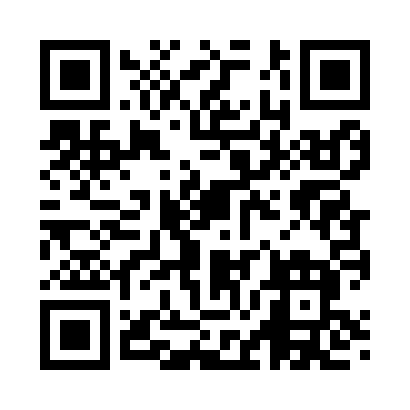 Prayer times for Frontier, Minnesota, USAMon 1 Jul 2024 - Wed 31 Jul 2024High Latitude Method: Angle Based RulePrayer Calculation Method: Islamic Society of North AmericaAsar Calculation Method: ShafiPrayer times provided by https://www.salahtimes.comDateDayFajrSunriseDhuhrAsrMaghribIsha1Mon3:205:191:215:379:2311:222Tue3:205:201:215:379:2311:223Wed3:215:201:215:379:2211:224Thu3:215:211:225:379:2211:225Fri3:225:221:225:379:2111:216Sat3:225:231:225:379:2111:217Sun3:235:241:225:379:2011:218Mon3:235:241:225:379:2011:219Tue3:245:251:225:379:1911:2110Wed3:245:261:235:379:1811:2011Thu3:255:271:235:379:1811:2012Fri3:255:281:235:379:1711:2013Sat3:265:291:235:369:1611:1914Sun3:265:301:235:369:1511:1915Mon3:275:311:235:369:1411:1916Tue3:285:321:235:369:1411:1817Wed3:285:331:235:359:1311:1818Thu3:295:351:235:359:1211:1619Fri3:315:361:235:359:1111:1420Sat3:335:371:235:359:1011:1221Sun3:365:381:245:349:0811:1022Mon3:385:391:245:349:0711:0823Tue3:405:401:245:339:0611:0624Wed3:425:421:245:339:0511:0425Thu3:445:431:245:339:0411:0226Fri3:465:441:245:329:0211:0027Sat3:495:451:245:329:0110:5728Sun3:515:471:245:319:0010:5529Mon3:535:481:245:318:5810:5330Tue3:555:491:235:308:5710:5131Wed3:575:511:235:298:5510:48